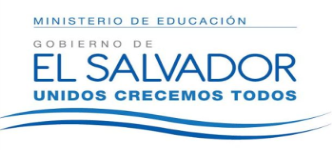 APORTES DE LA CIUDADANIA EVENTO PÚBLICO DE RENDICION DE CUENTAS MINED 2016PERIODO INFORMADO: JUNIO 2015-MAYO 2016FECHA: 20 DE JULIO 2016LUGAR: AUDITORIUM DE MINISTERIO DE GOBERNACION, CENTRO DE GOBIERNO, SAN SALVADOR.Directora de un Centro Escolar de Mejicanos opinó que el nuevo currículo de atención a la educación inicial y parvularia debe motivar y desarrollarse junto a las familias y comunidad, se necesita de ello para avanzar.Representante del IMU: Se debe avanzar con el tema de la prevención de la violencia sexual en las escuelas y con el curso sobre sexualidad para los docentes, el MINED cuenta con todo un aparato para prevenir la violencia desde la educación, que las formadoras tengan experiencia en el área  para formar a otros.  Una  docente miembro de ANDES 21 de junio, expresó lo siguiente:Que se capacite a los nuevos profesores o profesoras que ingresan al sistema educativo antes de que lleguen al aula, pues en esa medida se fortalecen aquellos y aquellas docentes que han estado mucho tiempo fuera del aula y esto ayudaría a los aprendizajes del estudiantado.Directora de la Escuela de Educación Especial de Cojutepeque, manifestó lo siguiente.Que en los procesos de formación docente se incluyan docentes de las escuelas de educación especial y que tengan más espacios que les permitan fortalecer las capacidades y se actualicen los conocimientos en estas especialidades. Miembro del Movimiento Pedagógico Salvadoreño se refirió a la importancia de ver a los 9 ejes estratégicos de manera integral, para apostarle a la calidad de la educación, pero calidad también significa la prevención de los embarazos en las adolescentes.  Por otro lado incitó a los padres y madres de familia a defender los Programas Insignias que se ven amenazados  a veces por otros intereses.